 Обобщение опыта учителя русского языка и литературы, классного руководителя КГКОУ «КВСОШ № 10» г. Красноярска Казанцевой Л. В.Воспитать человека – значить найти ему цель в жизни.Айзек Азимов              Каждый человек, обучаясь в учебных заведениях различного типа, имеет дело с людьми, которые выбрали профессию педагога. Педагог сегодня – это спектр функций, главная из которых – воспитание  человека в самом широком смысле слова. И когда сами мы говорим о воспитании, то в первую очередь, мы говорим о педагоге, классном руководителе. Сочетание слов «классный руководитель» понятно и тому, кто уже закончил школу, и тому, кто еще учится в ней. Очень часто случается, что все воспоминания о школе, так или иначе связаны с именем классного руководителя. Если этот человек сочетает в себе качества педагога, психолога, воспитателя, психотерапевта, то именно к нему обращаются ученики со своими радостями и бедами, именно он помогает разрешать межличностный конфликты, ему поверяются   тайны. Значит, это деятельность школе необходима, и человек, выполняющий эту функцию, нужен.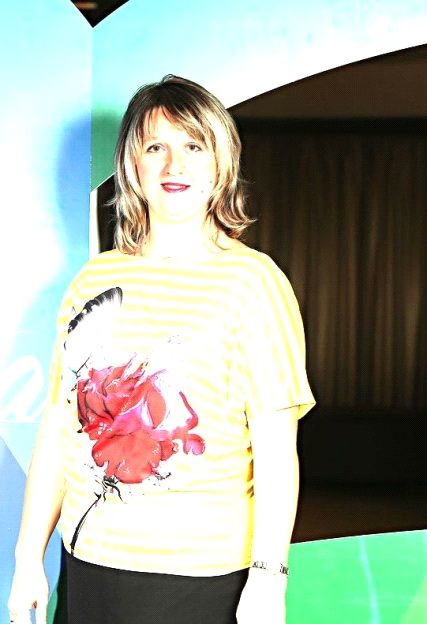 В школе при исправительной колонии я работаю девятнадцать лет учителем русского языка и литературы, столько же лет – я классный руководитель. Исправительная колония ИК-17 строго режима расположена в Советском районе г. Красноярска. Строгий режим накладывает свои отпечатки на обучение и воспитание взрослых людей. Осужденные имеют большие сроки отбывания наказания. Сама система отбывания наказания в колонии строгого режима ставит осужденных в жесткие рамки.   	 Каждый наш ученик – личность. Помочь этой личности исправиться, правильно расставить жизненные приоритеты – вот истинное предназначение учителя в такой школе.  Годы работы в этой школе многому меня научили: относиться к осужденному как обычному человеку, не переносить отпечаток его преступления на отношение к нему как к личности; быть терпимее к ошибкам других, но требовательной к самой себе. Я поняла, что надо учиться воспринимать лучшее, что у них есть, помогая им самим это лучшее в себе увидеть. Практический аспект работы классного руководителя с осужденными состоит в коррекционной работе с личностью осужденного, а точнее, с системой его внешних и внутренних отношений. В целом, воспитательная работа с осужденными в нашей школе направлена на формирование у них уважительного отношения к человеку, обществу, труду, правилам и традициям человеческого общежития, на повышение их образовательного и культурного уровня.На классных часах я широко использую дискуссионные формы работы. Например, проведение диспутов.Диспут - публичный спор на научную или общественно важную тему.Главная ценность диспута состоит в том, что в его ходе формируется диалектическое мышление осужденных. Но диспут позволяет решать и многие другие педагогические задачи:Во-первых, обучающиеся вовлекаются в непринужденный, живой разговор, а это помогает избежать формализма в знаниях.Во-вторых, обучающиеся учатся высказывать свое мнение и обосновывать его.В-третьих, они приучаются к диалогу, т. е. вникают в доводы оппонента, обнаруживают в доводах слабые места, задают вопросы, помогающие вскрывать неверные утверждения, ищут и спокойно приводят контрдоводы.В-четвертых, чтобы участвовать в диспуте, нужно знать фактический материал темы, и поэтому к диспуту нужно готовиться.В-пятых, диспуты активно способствуют превращению знаний в убеждения.Я считаю, что человек может открыться во время общения с классом, и во время диспута он реализует свои возможности.Например: Диспут "Что такое человеческая жизнь?"Цели и задачи:Пробудить у обучающихся любовь к жизни. Уметь эффективно восстановить силы и преодолеть последствия стрессовых ситуаций. Формировать умение отстаивать свою жизненную позицию.Умение прислушиваться к мнению окружающих.Оформление: Выставка книг: Лондон Д., «Любовь к жизни»; Фраерман Д. «Дикая собака Динго …»; Полевой Б. «Повесть о настоящем человеке»; Амлинский В. «Жизнь Эрнста Шаталова»; Титов В. «Всем смертям на зло»; Закруткин А. «Матерь человеческая».Цитаты:«Надо любить жизнь больше, чем смысл жизни». (Достоевский Ф.М.)«А ты пробовал эту жизнь победить? Ты все сделал, чтобы вырваться из железного кольца? Умей жить тогда, когда жизнь становится невыносимой. Сделай ее полезной». (Достоевский Ф.М.)«В этой жизни помереть нетрудно, сделать жизнь значительно трудней». (В. Маяковский)Подготовительный этап: Предварительно проведено тестирование в классах. Предложены вопросы дискуссии для обсуждения. Привлечены учащиеся для разработки сценария и участия в нем.Вопросы для обсуждения1.Что, по-вашему, определяет смысл жизни?2. Согласны ли вы с тем, что:а) человек не в силах влиять на продолжительность своей жизни;б) человек волен продлевать или укорачивать свою жизнь.3. Какое качество вы больше всего цените в людях?4. С каким мнением вы согласны?а) думать о смерти вредно, поскольку мысли о ней рождают ощущение обреченности и бессмысленной жизни;б) задуматься о конечности и не обратимости своей жизни полезно, чтобы не совершать непоправимых и осуждаемых поступков.5. Согласны вы с тем, что человек в иных случаях может покончить жизнь самоубийством? Каковы причины суицида?6. Как помочь человеку, захотевшему умереть?7. Чтобы быть счастливым надо:а) доставлять себе как можно больше развлечений, удовольствий, ни в чем себе не отказывать;б) ставить перед собой трудные цели и преодолевать их вопреки обстоятельствам.8. Должен ли человек оставить после себя след на земле?Осужденные приходят к выводу, что в этой жизни умереть не трудно, а в сложившейся ситуации, сделать жизнь значительно трудней. Правильно прожитая жизнь - это большое искусство, а искусству надо учиться, так и люди учатся правильно жить. Уметь жить даже тогда, когда жизнь становится невыносимой. Сделать ее полезной.В век информационных технологий заметно ослабел интерес к книге. Любую информацию можно найти в интернете. Но лучше систематизирована информация в книге. На диспуте "Зачем нужно читать книги?" Ученики приходят к выводу, что книги помогают уйти от давящей реальности, решить проблемы. И пример: Роман Э. Войнич не позволил застрелиться А. Н. Островскому. А героя романа М. Горького «Мать» Павла Власова книги выводят из «болота» жизни в люди.Читая хорошие книги, человек углубляет и расширяет взгляд на мир, свои убеждения. Книги помогают найти решение проблем или призадуматься над вопросом, который волнует многих людей: "Неужели я занимаюсь тем, ради чего я пришел в этот мир?"Дискуссии - еще одна из форм классного часа, проводимые мной. Дискуссия - это спор, словесное состязание, в котором каждый отстаивает свое мнение. Важной характеристикой дискуссии, отличающей ее от других видов спора, является аргументированность.Например, профилактическое воспитательное мероприятие "Жизнь прекрасна!", посвящённое борьбе с наркоманией. В ходе дискуссии, уже во время обсуждения, учащиеся задают совершенно житейские вопросы. Их интересуют различные аспекты взаимоотношений между людьми. Многие же воспитывались в неблагополучных семьях. И отношение к семье у них изначально негативно. И в ходе разговора нужно объяснить, убедить, что существует иная модель взаимоотношений, чтобы в будущем, возможно, они построили свою жизнь по-другому."Цель данной дискуссии - выяснение разных точек зрения, столкновение которых помогло найти истину, что способствовало не только углублению знаний, но и формированию мировоззрения обучающихся. Во время спора формировалось умение дискутировать, просто и понятно излагать свою точку зрения, убедительно ее доказывать, спокойно выслушивать доводы оппонента.Дискуссия позволила организовать живое общение, вовлечь большинство участников в обсуждение вопроса.        В работе классного руководителя мне помогают воспитательные планы, разработки классных часов, которые составляются мною, так как пособий для работы классного руководителя в школе пенитенциарной системы просто не существует.       Я считаю, что каждый классный руководитель должен иметь свой, индивидуальный взгляд на воспитание. Ведь «чужие» методы могут не принести ожидаемого результата хотя бы потому, что они не подходят ни тому, кто их использует, ни тому, по отношению к кому их используют.      Поэтому, когда ко  мне три года назад пришли мои десятиклассники, первое, что я сделала, - попыталась определить, какими я хочу их видеть в конце школьного пути. Я поставила перед собой следующие задачи:нужно пробудить в учащихся стремление понять себя, выстроить свой характер;развивать коллектив, гуманные отношения, умение жить среди людей;уважать свое и чужое мнение, воспитывать личность, адаптированную к условиям современной жизни, умеющую ценить прекрасное; личность здоровую, умную, добрую, сильную.Для достижения этих целей я создала свою программу воспитательной работы «Путь к успеху», которую успешно реализую.Социально-экономические условия жизни общества диктуют свои требования к профессиональной подготовке молодых людей. Мир стал более подвижным, а значит, более неустойчивым. Человек должен обладать гибкостью, выносливостью, чтобы не только выжить, но и достойно жить, принося при этом пользу обществу. Молодым людям, а нашим ученикам в особенности, когда они несколько лет просто оторваны от социума, семьи, отбывают сроки наказания  7, 10,15 лет,  легко потеряться в мире,  в мире  существующих  возможностей, ценностей. Нужна  таким людям помощь в решении этих проблем. А я, как классный руководитель, хочу им помочь обрести уверенность в завтрашнем дне, определиться с выбором правильного пути, пути к профессиональной деятельности, к успеху, к семье. Наконец, найти свой путь, сведя при этом количество ошибок к минимуму.            А  ошибка человека при выборе профессии, я считаю,  – это ошибка в выборе стиля жизни, последствиями которой могут стать нарушенное физическое и психическое здоровье, общая неудовлетворенность, снижение энергетического тонуса.             Но нельзя, на мой взгляд, забывать и о таких   важнейших задач воспитания  как  формирование у учащихся гражданской ответственности и правового самосознания, духовности и культуры, инициативности, самостоятельности, толерантности, способности к успешной социализации в обществе.
         Воспитательный процесс — это и есть процесс становления осознанного отношения личности ко всему, что с ней происходит, это внутренняя духовная работа, протекающая в сознании вокруг собственных дел и поступков, а также дел и поступков других людей, это работа по осмыслению, оценке явлений природы, социума.    Все вышесказанное привело меня к необходимости создания программы воспитательной работы с учащимися 12Б  класса «Путь к успеху», при разработке которой основными приоритетами для меня стали:развитие личностных качеств, являющихся основой для успешной самореализации в жизни;формирование гражданского самосознания, самосознания гражданина, ответственного за судьбу своей Родины и свою собственнную жизнь,приобщение учеников к общечеловеческим ценностям, формирование у них адекватного этим ценностям поведения; «Успех» - это ни что иное как естественный результат последовательного применения основных принципов успеха в жизни.«Успех» - это постоянное вымеренное продвижение к цели, а также достижение цели.«Успех» - это процесс поворота от чего - то к чему-то лучшему, от бездеятельности к занятиям.«Успех» - это ответ на призыв меняться, расти, развиваться и становиться, на призыв продвинуться на лучшее место.    Следовательно, моя  организация воспитательной работы, а в частности , проведение классных часов, направлена на то, чтобы побудить и вызвать потребность у учащихся изменить себя как в духовно – нравственном,  в гражданско – патриотическом пространстве, так и в профессиональной сфере.        Кроме этого вызвать интерес у учеников к исследовательской, проектной деятельности по теме социального проекта  «Может ли быть полным счастье без работы, профессии?А  проект связан с такими вопросами и темами:- влияние профессии на судьбу человека;- новые профессии на рынке труда;- становимся мастерами;- для чего нужна работа;- смысл заработанных денег;- можно ли заработать в социальных сетях;- работа по профориентации в колонии;- чемпионат рабочих профессий;- мир профессий;- украсть или заработать?- какие они, профессии?- кем работают люди, освободившиеся из мест лишения свободы?   Таким образом,  я ставлю перед собой следующую цель воспитательной программы: оказание помощи ученикам в личностном и профессиональном самоопределении, создание условий для разностороннего развития личности на основе усвоения общечеловеческих ценностей.Задачи:составить целостное представление у учащихся о мире профессий;исследование собственных познавательных интересов, склонностей, способностей;создать благоприятный воспитательный климат, способствующий осмыслению и усвоению ими нравственных норм, духовной культуры человечества, закрепление этих норм в их повседневном поведении как в школе, внутри колонии,так и за её пределами;организация воспитывающей среды во внеучебной деятельности учеников, вовлечение в  исследовательскую деятельность по проекту«Может ли быть полным счастье без работы, профессии?»привитие навыков здорового образа жизни.Направление воспитательной работы в моем классе проходит по следующим общешкольным разделам:- нравственно- духовное (семья, семейные и духовные  ценности, любовь, добро, истина, душа, материальные блага, истинное богатство человека )- учебно – познавательное (игры, викторины, праздники),- гражданско – патриотическое (Россия, малая Родина),- социально  - адаптационное (беседа на социальные темы),- психолого – педагогическое (психологические классные часы), - информационное (политнформации),- здоровье - залог успеха (всё о здоровье, здоровом образе жизни)- актуальный разговор (организационные классные часы)     Сформулированные мною цель и задачи позволяют проводить классные часы по различным направлениям.  В свою воспитательную программу  включаю 7 направлений:«Семья».    Понимание учащимися ценности и важности семейных отношений и сохранение семейных традиций, воспитание справедливости, честности, доброжелательности, способности к сопереживанию, уважение профессионального выбора своих родителей .(Приложение 1)«Интеллект»   Создание ситуации успеха в учебе. Формирование внутренней потребности и готовности к получению полноценного образования и дальнейшего самоопределения. (Приложение 2)«Нравственность».     Осмысление целей и смысла своей жизни. Усвоение ценностей «отечество», «культура», «любовь», «творчество», «самоактуализация», «субъектность». Понимание сущности нравственных качеств и черт характера окружающих людей, толерантность в их восприятии, проявление в отношениях с ними таких качеств, как доброта, порядочность, вежливость. Активность в общешкольных и классных делах. Наличие высоких достижений в одном или нескольких видах деятельности. (Приложение 3)«Профессиональное самоопределение».      Развитие работоспособности и укрепление здоровья выпускников школ. Формирование мотивов труда. Ознакомление со спецификой профессиональной деятельности и новыми формами организации труда в условиях рыночных отношений и конкуренции кадров. Развитие культуры труда. Адекватная оценка своих реальных и потенциальных возможностей, уверенность в себе, готовность к профессиональному самоопределению, самоутверждению и самореализации после освобождения.) (Приложение 4)«Здоровье». «Единственная красота, которую я знаю, это здоровье»Генрих Гейне    Здоровье – это одна из важнейших жизненных ценностей человека, залог его благополучия и долголетия. Согласно определению Всемирной организации здравоохранения, «здоровье – это состояние полного физического, психологического и социального благополучия, а не просто отсутствие болезней или физических дефектов». (Приложение 5)«Гражданин».     Гражданин – это человек, любящий Родину, умеющий реагировать на изменения в обществе, защищать свое человеческое право. Важно воспитать деятельного гражданина своей Родины, а не стороннего наблюдателя.  Понятия: самодисциплина, уважение человеческого достоинства; формирование профессионально-нравственных качеств гражданина. (Приложение 6)  «Общение и досуг».    Внеклассные мероприятия нередко запоминаются больше, чем уроки. Именно на таких мероприятиях происходит сплочение коллектива. Развитие коммуникативных качеств и толерантности. (Приложение 7)Общешкольная проектная деятельность в системе воспитательной работы позволяет мне включать в план воспитательной работы классные часы, связанные с этапами реализации проекта. Это также влияет на взаимоотношения внутри классного коллектива, так как одной из задач проведения конкурса социальных проектов является формирование у обучающихся активной жизненной позиции, потребности в благоприятном психологическом климате.(Приложение 4)План работы.     Самое главное для меня – мои ученики ценят свой коллектив, Им хочется общаться  друг с другом, доказывать учителям, что они совсем не худшие в школе, им хочется участвовать в общих делах класса, школы. Например, участие класса в ежегодном общешкольном мероприятии "День здоровья", где ученики 12Б класса заняли в 2019 году 2 место по школе, Мы видим сплоченность учеников в спортивных мероприятиях, каждый из них отстаивал честь класса в различных номинациях. Задача классного руководителя - эмоционально поддерживать своих учеников и вдохновлять их на успех не только в учебном процессе, но и в спорте.      Я никогда не делила и не делю учеников на любимых и нелюбимых, на тех, кому простится все, и тех, кому не забудется малейший промах. Каждый из моих учеников понимает, что в любом человеке всегда есть что-то хорошее, но вот увидишь ли это, зависит от тебя, от твоих душевных качеств.      Не прожить в школе без чувства юмора. За годы работы я поняла, что конфликты и проблемы можно создать и на пустом месте. Но иногда  уместная шутка, задорная улыбка могут потушить назревающий пожар. Об этом я стараюсь не забывать. Убеждена я и в том, что воспитание  должно быть ежедневным, ежечасным, ежеминутным.      Школа – мой второй дом, куда я торопливо шагаю каждое утро. Как хочется, чтобы в доме этом всегда было уютно, комфортно, тепло от добрых улыбок, дружеской поддержки, взаимопонимания всем.    Школьная жизнь – это большой калейдоскоп. Светлые праздники сменяются серыми буднями, которые постепенно превращаются в радостные дни. Мне не скучно в школе. Я в ней девятнадцать лет. И все эти годы были разные. Я – разная, учащиеся – разные, жизнь – разная. Знаю одно: нельзя останавливаться на достигнутом, должен быть кропотливый труд над собой – постоянное совершенствование, применение знаний практической психологии. Следует заглядывать в себя, самокритично вести разговор с самим собой: не выдохлась ли, способна ли перед моими учениками вспыхнуть ярче прежнего и согреть всех нуждающихся в твоем тепле? Внутренний голос не молчит: «Да! Есть силы, желание исправлять убеждения наших взрослых учеников».    Каков я учитель – судить моим ученикам.      Судьба… Скажу ли я ей спасибо? Наверное, да. Спасибо за те минуты, когда удавалось пробудить лучшие чувства в воспитанниках, спасибо за те мгновенья, когда после долгих неудач кто-то восклицал: «Получилось!» и обретал веру в себя. Именно в такие минуты я говорю сама себе: «Не ропщи на судьбу, и если избрала эту стезю, то прими свою участь, поверь в оступившихся людей, потому что признание мое нести любовь и радость».     Учительский труд – это вечный поиск, неуспокоенность, и это любовь. Любовь к своему делу, своим воспитанникам.      А  наши ученики говорят нам такие слова, которые затрагивают душу и вызывают слёзы на глазах. Вот какие слова были сказаны на «Последнем звонке» в 2019 году выпускником моего класса.  «  Дорогие наши учителя! Настало время нам попрощаться, а уходить совсем не хочется.  За эти два с небольшим года школа для меня стала частью меня, я её очень полюбил.     Мне хочется сказать огромное спасибо вам, дорогие учителя, любимые наши учителя. Спасибо за знания, которые вы нам дали, каждый из вас вложил в нас частичку себя! Вы ежедневно, несмотря ни на что шли сюда, чтобы дать нам знания. И погода не была для вас преградой.      А благодаря огромной житейской мудрости нашего любимого и уважаемого директора, Валентины Николаевны,  я во многом поменял свои взгляды на жизнь и по – новому переоценил жизненные ценности. Я очень благодарен Вам.      Я хочу вам всем, учителям, прочитать собственное стихотворение:Спасибо вам, школьный учитель,За эти прекрасные дни,За эти учебные годы, Что с нами вы провели!Спасибо вам, школьный учитель, Я вам говорю от душиЗа эти науки познанья,Что в головы наши внесли.За то, что вы так постаралисьУкрасить тюремные дни.Бывало, мы с вами ругались,Бывало, и в школу не шли,Но вы же на нас не сердились,Пытлись найти компромисс И с новыми  свежими силами К нам новые знанья несли.И вот мы уже отучились,И скоро возьмём аттестат,Но знайте, родные вы наши,Нам будет вас не хватать.»                                     Киргизов Пётр, ученик 12Б класса.Красноярск, 2019№п/пНаправления воспитательной деятельностиМероприятия.Тематика классных часовСрок исполнения1.Общение с классом 1сентября – «Урок знаний и мира».03.09.182.Гражданин. Патриотическое воспитание.«МАЛАЯ» РОДИНА. Рассказ учеников о том месте, где родился, вырос.09.183.Работа над проектом «Может ли быть полным счастье без работы, профессии?»Выбор темы.  Делова игра «Калейдоскоп профессий». Новые профессии на рынке труда.09.184.Нравственное воспитание Переговорная площадка «Добро и зло 21 века»09.185.Здоровый образ жизниСпорт в нашей жизни. Универсиада - 2019.10.186.Работа над проектом «Может ли быть полным счастье без работы, профессии?Сбор и анализ разноплановой информации по выбранной теме. Анкета «Мотивы выбора профессии»10.187Общение и досуг«Созвездие имён» нашего класса.10.18.8.Нравственное воспитаниеУстный журнал «Сто советов мудрости»10.189.Патриотическое воспитание4 ноября  - День народного единства, в России закончилась народная смута.11.1810.ИнтеллектОбразовательный десант11.1811.Работа над проектом «Может ли быть полным счастье без работы, профессии?»Развитие культуры труда. Особенности трудоустройства.11.1812.Здоровье – важная ценность человекаВидеолекторий «Здоровый образ жизни»11.1813.Семья«Родительский дом как фундамент счастья будущей жизни детей»12.1814.Работа над проектом «Может ли быть полным счастье без работы, профессии?»Разработка варианта решения проблемы учениками 12Б класса. Определение сферы самоутверждения учащихся, на основе формирования понятий «смысл жизни», «идеал», «счастье».12.1815.ЗдоровьеБеседа «Профилактика простудных и вирусных заболеваний»12.1816.Общение и досугИтоги  за I полугодие. ЧТО ГОД ГРЯДУЩИЙ НАМ ГОТОВИТ?! Обсуждение планов на II полугодие.12.1817.Нравственное воспитаниеВремя святок на Руси: традиции, обычаи. Крещение.01.1918.Работа над проектом «Может ли быть полным счастье без работы, профессии?»Оформление проекта. Работа над портфолио как средства самоорганизации и саморазвития личности01.1919.Патриотический час27 января – День снятия блокады г. Ленинграда (1944 г.)  - урок мужества. Документальные кадры.01.1920.СемьяИнтерактивная беседа «Есть ли будущее у российской семьи?»02.1921.Работа над проектом «Может ли быть полным счастье без работы, профессии?»Реализация плана действий учащихся 02.1922-23Патриотический киночасРазговор про мужчин, долг, патриотизм, веру в лучшее России. Мужские ценности в жизни. Показ фильма.02.1902.1924-25Нравственное воспитаниеАктуальный разговор. Беседа о милых дамах, о любви и обо всем прекрасном. Роль женщины в современном мире. Показ фильма.03.1903.1926.ГражданинДень воссоединения Крыма с Россией (18.03.14года)03.1927.Работа над проектом «Может ли быть полным счастье без работы, профессии?»Публичная защита проекта.03.1928.ИнтеллектПсихологический тренинг «Экзамены – это не страшно!»04.1929.Общение.Актуальный разговор.«Космос далекий и близкий».04.1930.ГражданинМожно ли быть свободным без ответственности? Дискуссия04.19 31Нравственное воспитаниеЧто такое счастье? В чём оно «измеряется»?04.1932 -33Патриотическое воспитатние«Память пылащих лет» (74-летие Победы).05.18.05.1834.СемьяМеждународный День семьи. (15мая).05.1835.День здоровья. Спортивный праздник между учащимися школы и осужденными колонии 22.05.19